财税大赛指导老师模块操作指南（注意：目前还不能报名，能报名时会通知大家）指导老师注册、登录1.登录网站http://csds.aufe.edu.cn/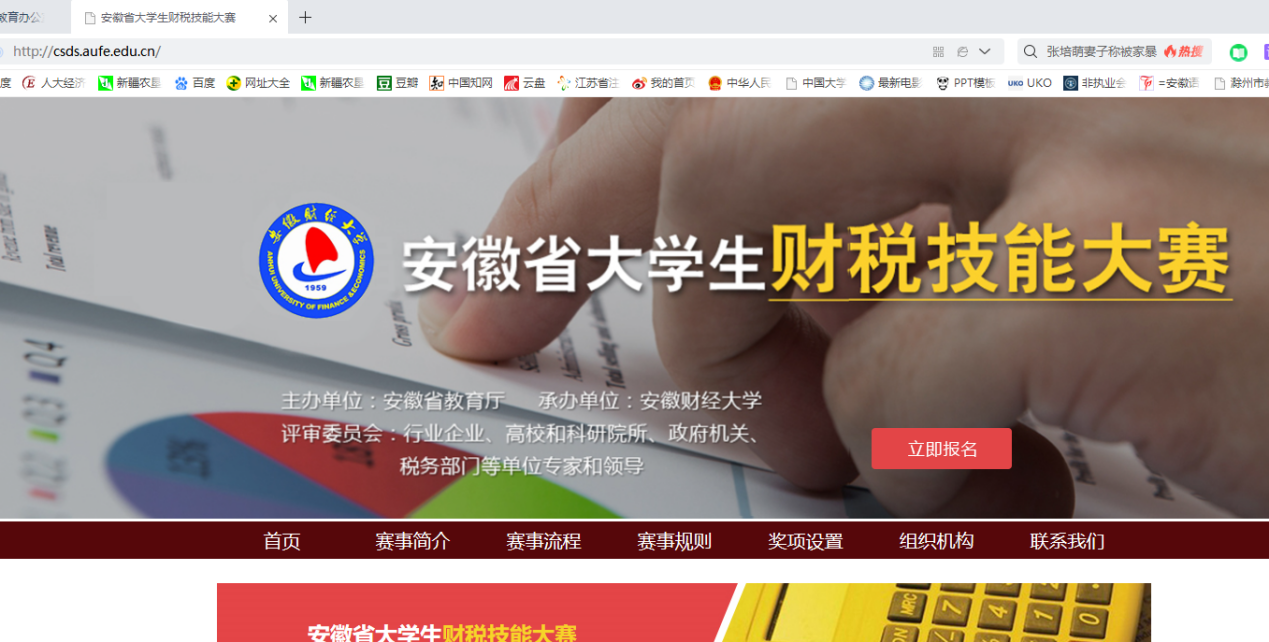 2.指导老师注册指导老师须“勾选同意，已阅读”，勾选后点击“指导老师注册”按钮才可进入注册页面。如图1.1，1.2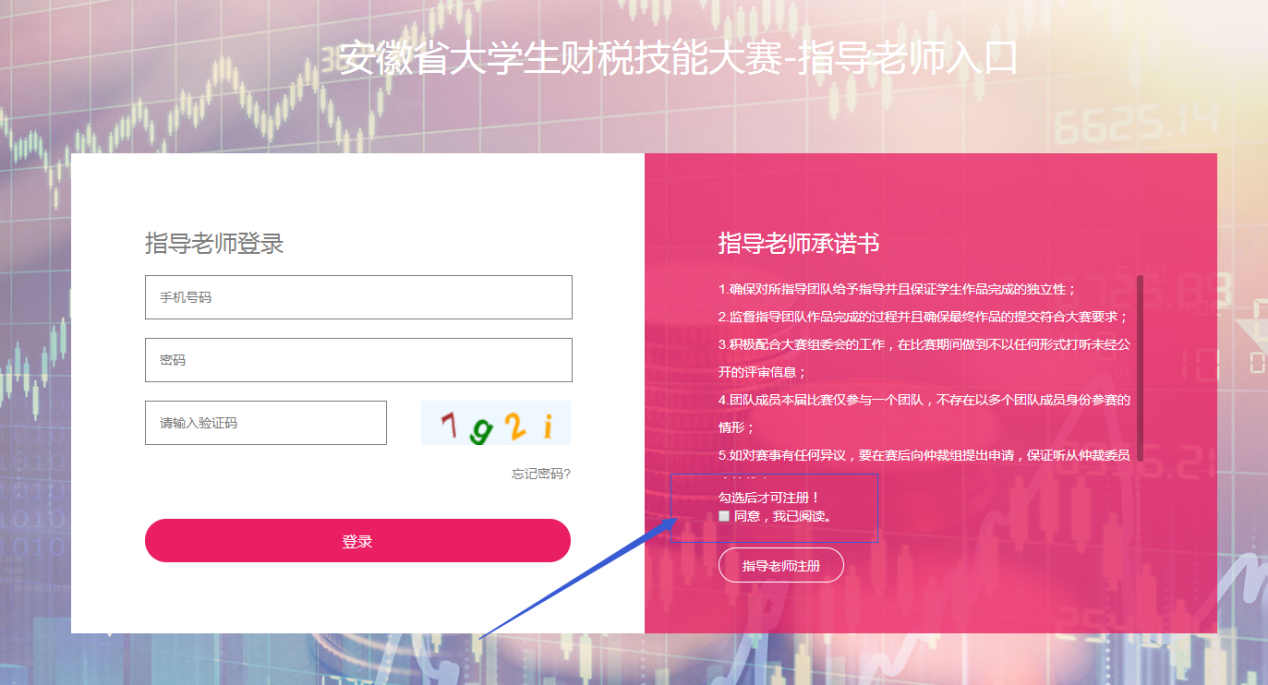                                   图1.1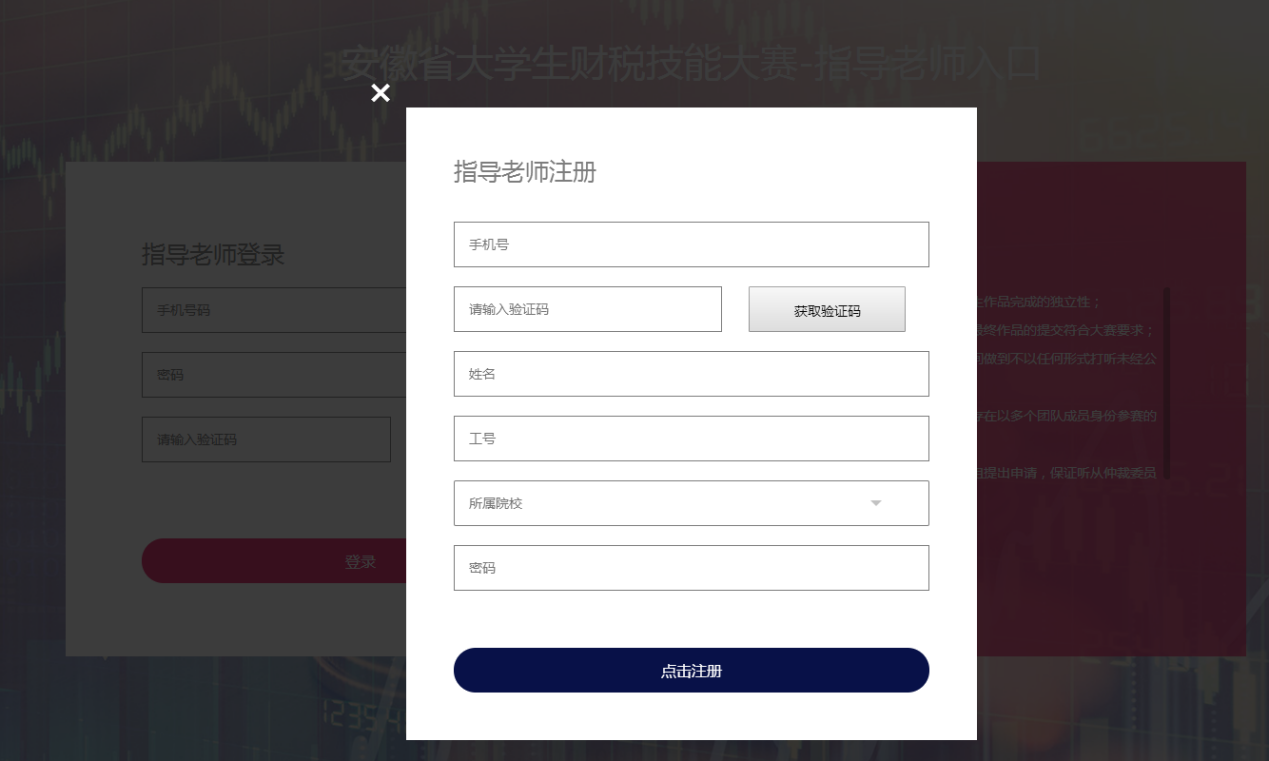                                   图1.2根据页面上的提示，填写信息后“点击注册按钮”，即完成注册。3.登录指导老师注册成功后，可输入手机号+密码，完成登录。 如图2.1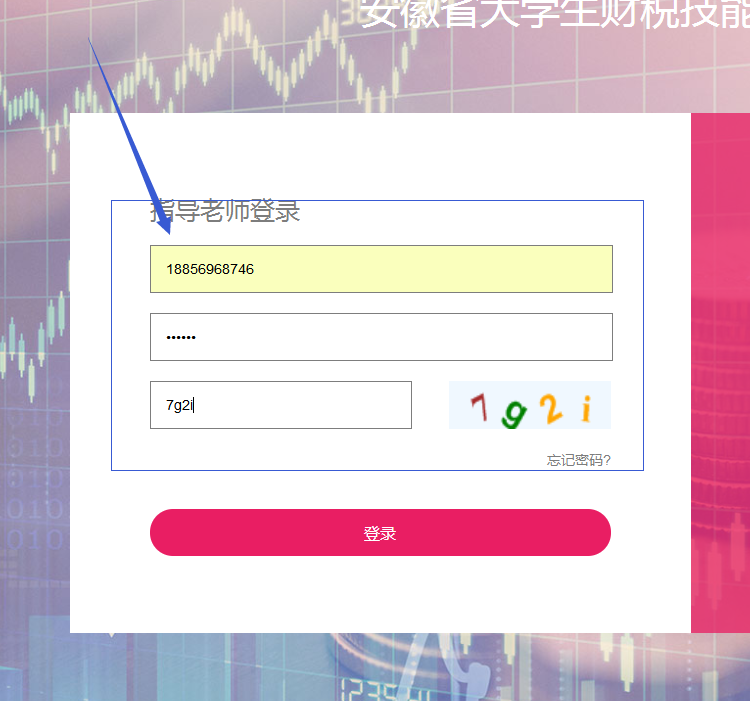                               图 2.1指导老师添加团队添加团队队长信息。根据页面提示，选择团队参加的项目，队长姓名，队长手机号。如图1.1，1.2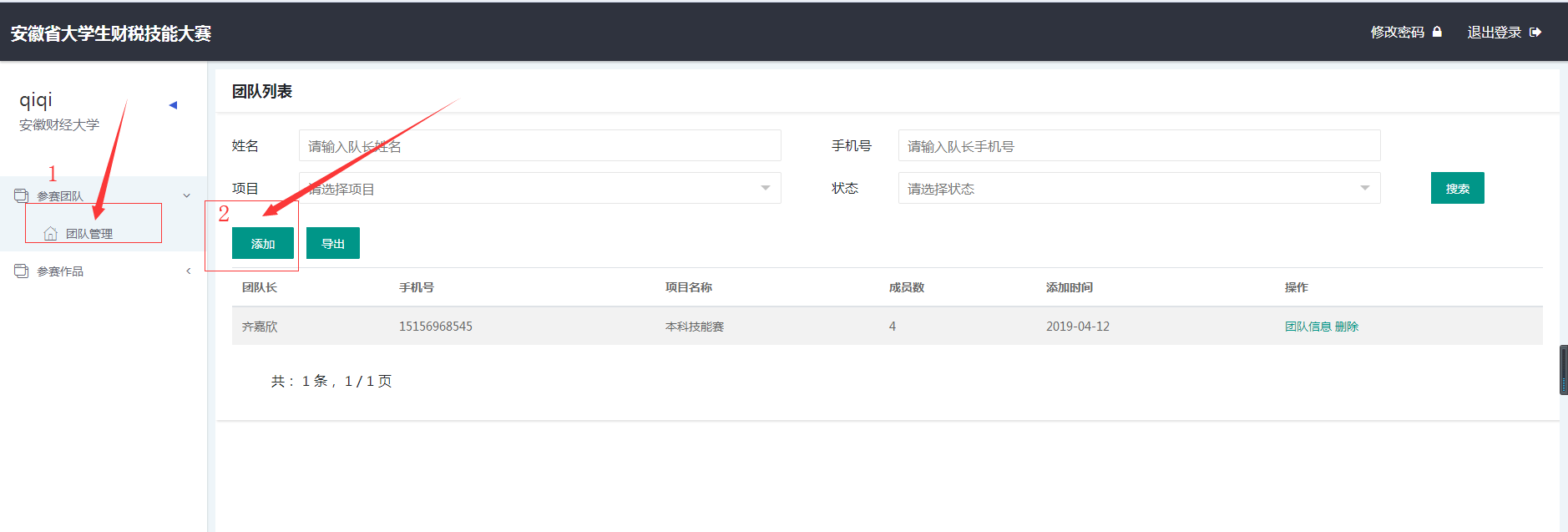                               图1.1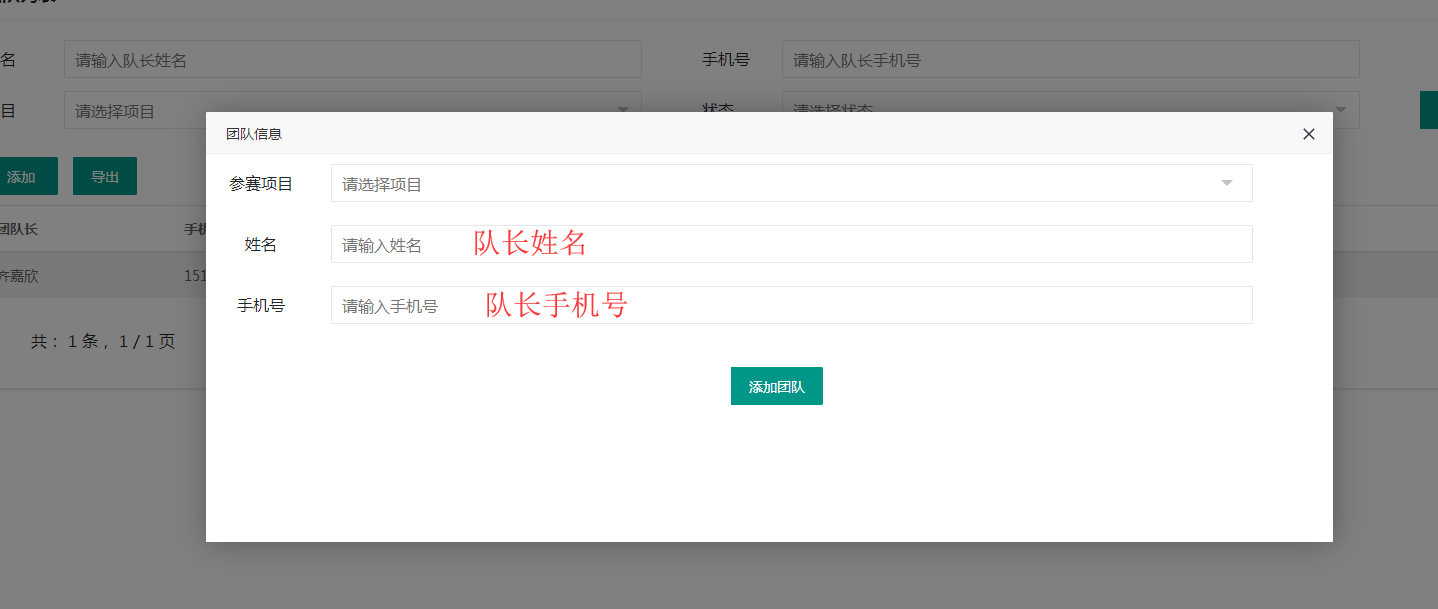                                图1.2添加队长和队员的基本信息。点击团队管理菜单，列表页面的操作中的“团队信息”按钮，添加队长队员的基本信息。注意：技能赛4人一队，案例赛3-5人一队。团队人数不符合规定则视为团队添加失败。如图2.1。                               图2.1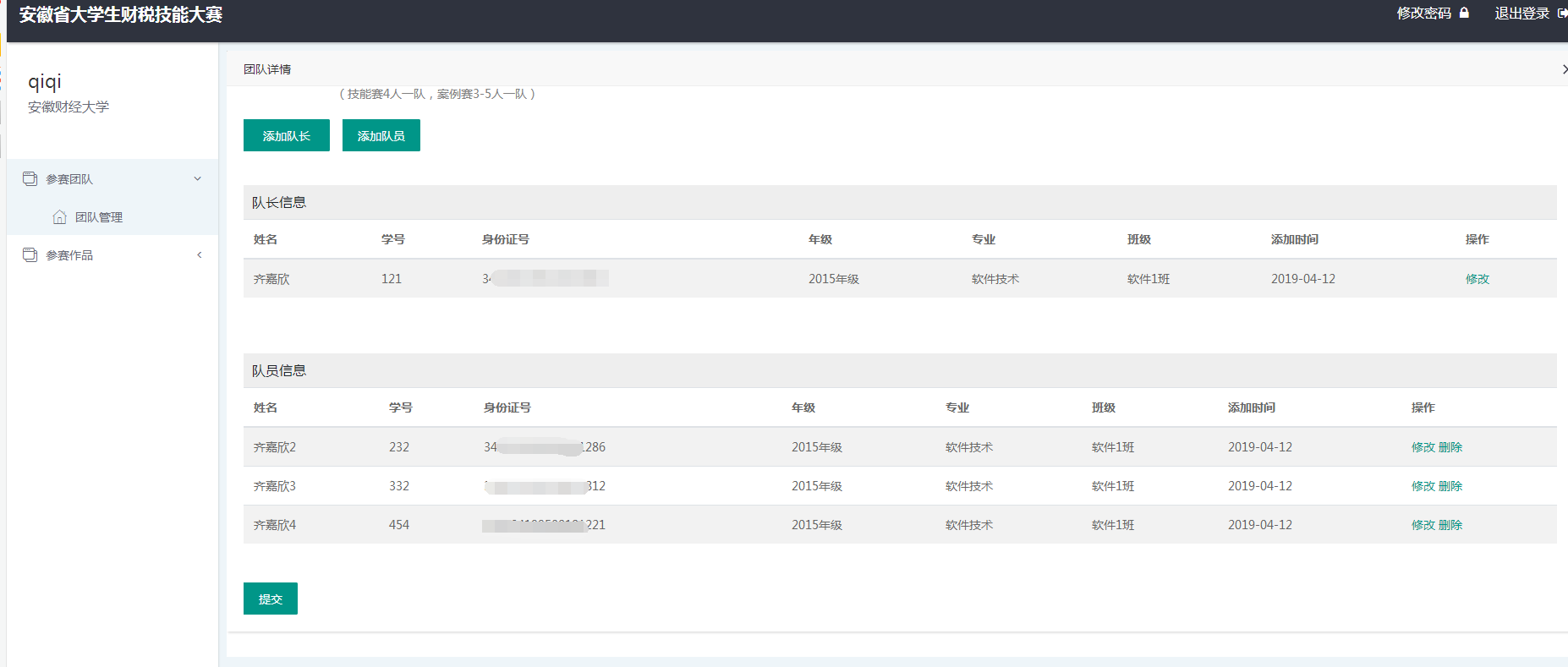 如信息提交成功，在“未上传作品”菜单中可看到，系统自动生成一条“待上传”的作品的记录。  如图2.2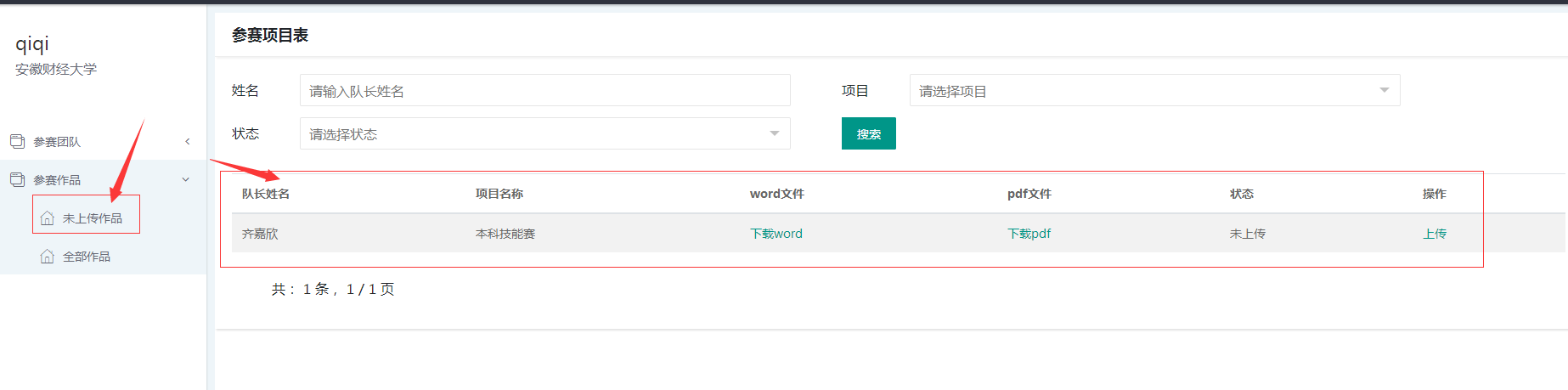                                图2.2注意：如作品已经上传，不可删除队员信息，只可修改。如作品还未上传，可对队员信息进行删、改操作。指导老师上传团队作品上传作品在“未上传作品”菜单中，可以看到所有未上传的作品。指导老师可上传对应团队的作品。注意：pdf文件为匿名版。上传后的作品可重新上传。  如图1.1，1.2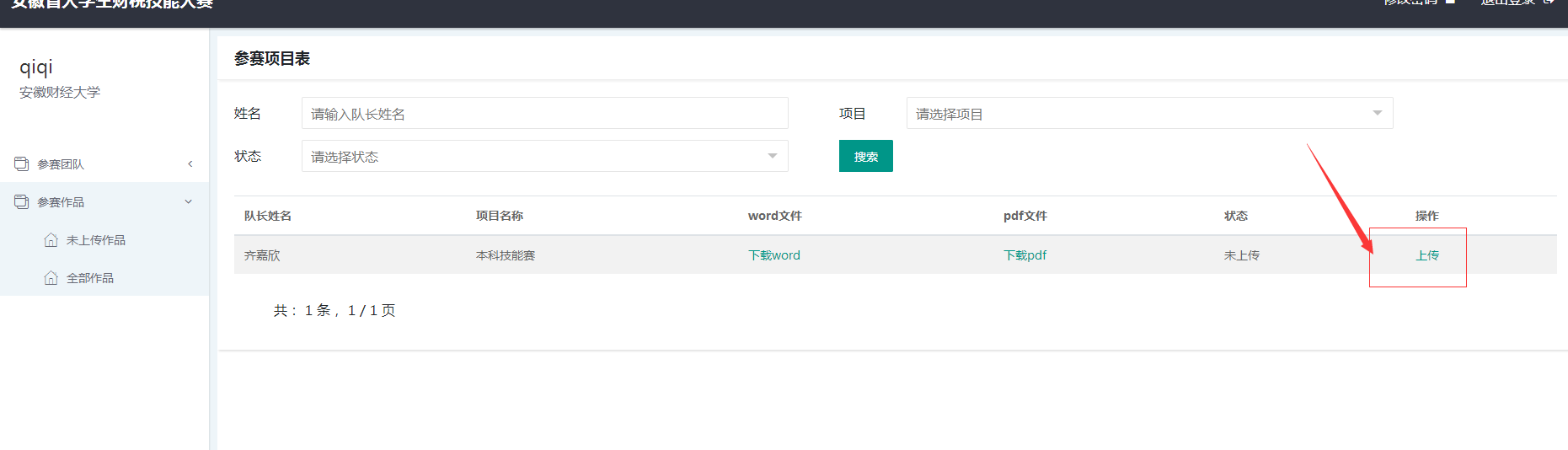                                  图1.1                                图1.2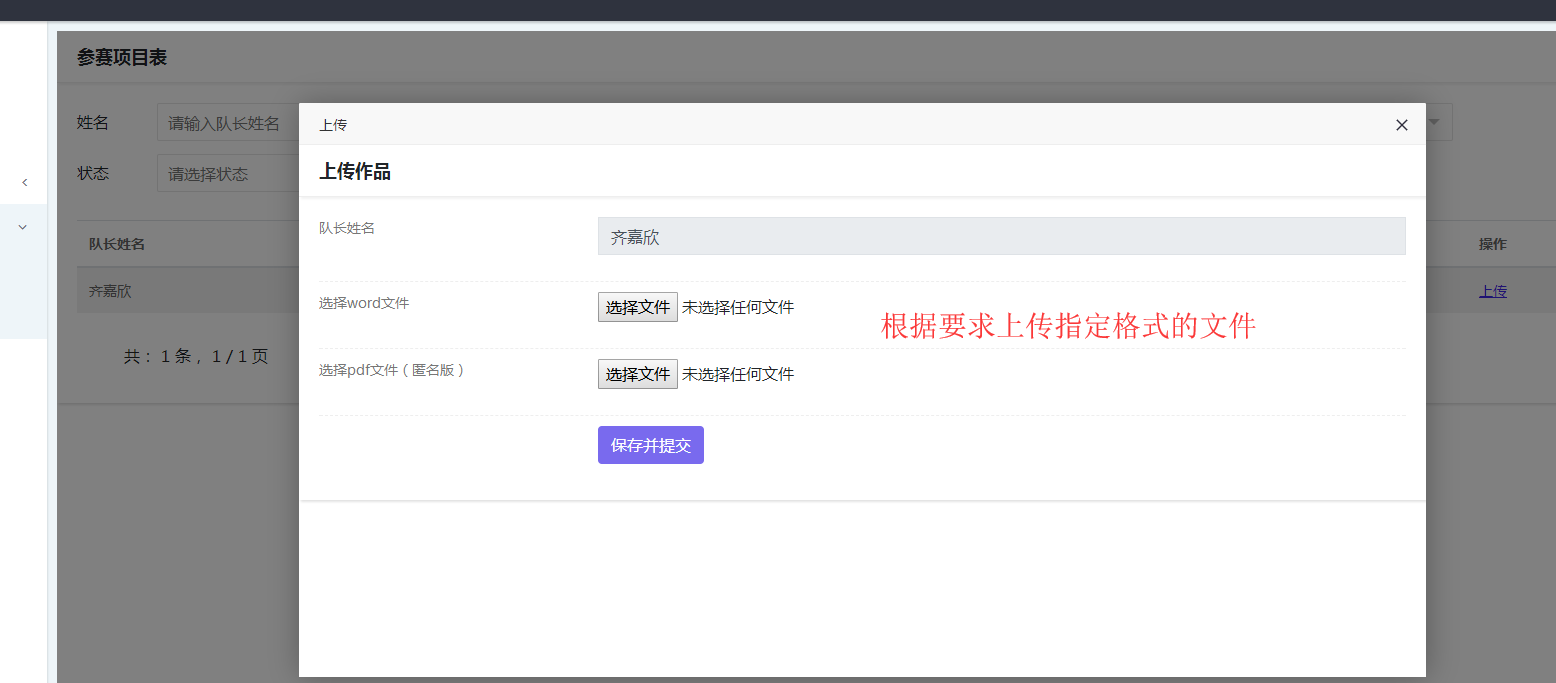 